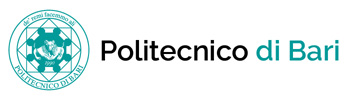 Al Titolare del Potere Sostitutivo		dott. Giovanni Iozziapolitecnico.di.bari@legalmail.itRichiesta di accesso civico generalizzato al Titolare del Potere Sostitutivo (art. 5, co. 7, del d. lgs. n. 33 del 14 marzo 2013 e ss.mm.ii)La/Il sottoscritta/o Cognome* 			Nome* 								Nata/o* 		Residente in*			Prov 	          Via						 mail 								in  qualità di[] persona fisica[]"Rappresentante legale di _____________________________________________________________________ (indicarne l'esatta denominazione della persona giuridica e allegare copia del documento comprovante i poteri di rappresentanza della persona giuridica)considerato chein data _______________ha presentato richiesta di accesso civico generalizzato riguardante ________________________________________________________________________________________________________________________________________________________________chiede alla S.V., in qualità di titolare del potere sostitutivo copia del documento______________________________________________(indicare descrizione) ovveroinformazione/dato relativi a ________________________________________________ (indicare descrizione) Indirizzo per le comunicazioni:					_____________________________Luogo e data 					      Firma 					*dati obbligatori. Allegare fotocopia di un documento d’identità in corso di validità. Si autorizza il trattamento dei dati personali ai sensi del Regolamento UE n. 679/2016.